Bel Ringer #41/28/29How did the settlers of the Great Plains deal with the challenge of building homes on the treeless prairie?Using your notes from Friday, which specific group of people do you think is targeted in the advertisement below?Irish ImmigrantsExodustersNativists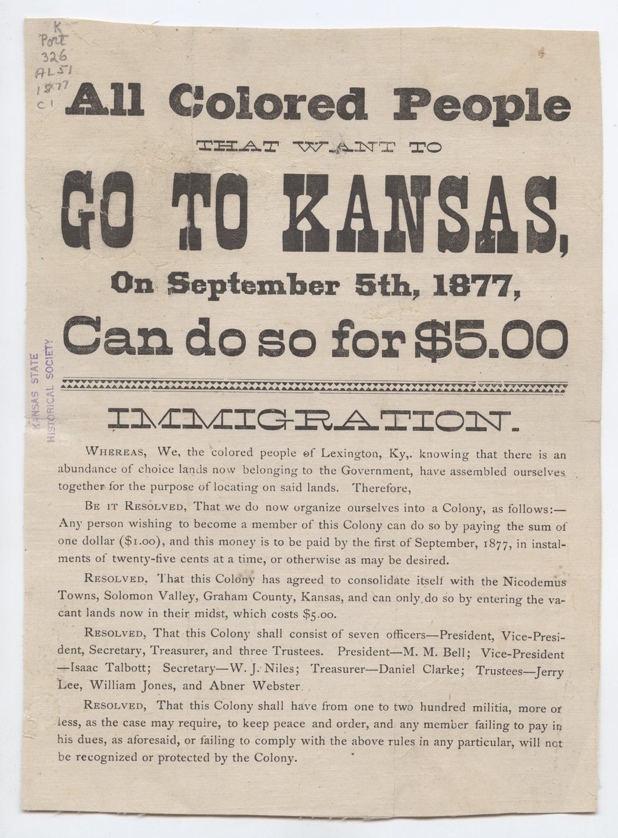 Define the Homestead Act. What was the US Government trying to do by enacting laws like this?